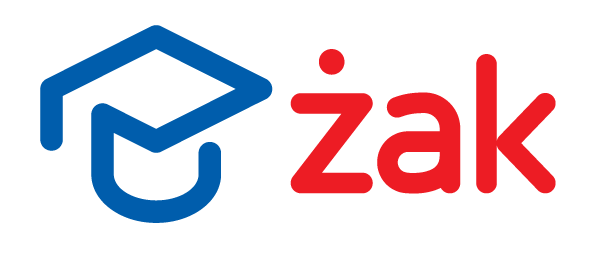 PRAKTYKA ZAWODOWA – TECHNIK INFORMATYKPodczas dwóch lat nauki konieczne jest odbycie przez Państwa praktyki zawodowej, która obejmuje 4 tygodnie w II semestrze (5 dni w tygodniu), czyli 20 dni, 160 godzin w semestrze II.Źródło: program nauczania   TECHNIK INFORMATYK, 351203 o strukturze przedmiotowej, Łódź 2017Słuchacz po zrealizowaniu zajęć potrafi:	Organizowanie stanowiska pracy.	Zapobieganie zagrożeniom życia i zdrowia w miejscu wykonywania czynności zawodowych.	Etyka zawodowa pracownika i pracodawcy.	Prawo autorskie a ocena moralna plagiatu.	Podstawowe zasady i normy zachowania w różnych sytuacjach.	Odpowiedzialność za podejmowane działania.	Realizacja zadań zespołu.	Odpowiedzialność prawna za podejmowane działania.	Odpowiedzialność finansowa, materialna za powierzony majątek, sprzęt techniczny.	Świadomość i znaczenie uczenia się przez całe życie.	Planowanie własnego rozwoju.	Pojęcie tajemnicy zawodowej.	Odpowiedzialność prawna za złamanie tajemnicy zawodowej.	Sposoby prowadzenia negocjacji.	Negocjowanie prostych umów i porozumień.	Role w zespole i znaczenie lidera w zespole.	Samoocena pracy własnej w zespole.	Delegowanie zadań w zespole.	Planowanie zadań.	Przydział zadań dla osób w zespole.	Budowanie samodzielności i autonomiczności jednostki i grupy,	Uczenie się w oparciu o osobiste doświadczenie,	Metody i techniki pracy grupowej.	Podnoszenie jakości pracy.	Znaczenie normalizacji w produkcji, w swojej branży zawodowej.	Techniki i sposoby komunikowania się w zespole.	Oznaczenia urządzeń techniki komputerowej;	Parametry podzespołów systemu komputerowego.	Parametry podzespołów urządzeń techniki komputerowej.	Zastosowanie programów użytkowych w różnych dziedzinach życia.	Choroby zawodowe wynikające z korzystania z nowych technologii.	Dokumentacja techniczna urządzeń techniki komputerowej.	Dokumentacja systemów operacyjnych.	Instrukcja obsługi urządzeń techniki komputerowej.	Utylizacja zużytego sprzętu elektronicznego.	Ochrona danych osobowych w systemach informatycznych.	Systemy operacyjne (Windows , Linux, Android, MacOS).	Dobór systemu operacyjnego.	Narzędzia konfiguracyjne systemu operacyjnego MS Windows.	Narzędzia konfiguracyjne systemu operacyjnego Linux.	Narzędzia konfiguracyjne systemu operacyjnego na urządzeniach mobilnych.	Polityka bezpieczeństwa.	Polityk haseł.	Zagrożenia systemów operacyjnych np. wirusy, robaki.	Zapobieganie zagrożeniom.	Awarie systemów operacyjnych.	Kopie bezpieczeństwa systemów operacyjnych.	Pliki wsadowe i skrypty.	Obrazy systemów operacyjnych.	Punkty przywracania.	Środowiska sieciowe (klient-serwer i peer to peer).	Media transmisyjne (kable miedziane, kable światłowodowe, fale radiowe).	Budowa i funkcje urządzeń sieciowych.	Dokumentacja techniczna urządzeń sieciowych.	Projekty okablowania strukturalnego.	Harmonogram prac.	Charakterystyka urządzeń sieciowych.	Urządzenia aktywne przełącznik (ang. switch), ruter (ang. router), punk dostępowy (ang. access point).	Karta sieciowa, modem.	Adresy IPv4 i IPv6.	Routing statyczny.	Protokoły routingu dynamicznego: RIP, OSPF.	Rodzaje metod dostępu do sieci (priorytet żądań oraz przełączanie).	Pomiary lokalnej sieci komputerowej.	Narzędzia do monitorowania ruchu sieciowego (Wireshark i inne).	Etapy modernizacji sieci komputerowej.	Awarie sieci komputerowej.	Metody wyszukiwania awarii lokalnej sieci komputerowej.	Funkcjonalność i wymagania klienta (model środowiskowy).	Ogólny schemat systemu.	Części i moduły funkcjonalne.	Organizacja i wyposażenie stanowiska do montażu komputera osobistego.	Dobór podzespołów komputerowych do montażu zestawu o określonych funkcjach.	Narzędzia monterskie do montażu i modernizacji komputera osobistego i serwera.	Zasady montażu komputera osobistego z podzespołów.	Montaż komputera z podzespołów.	Zasady modernizacji komputera.	Modernizacja komputerów osobistych.	Konfiguracja BIOSU-SETUP, UEFI.	Poprawności konfiguracji komputera.	Oprogramowanie narzędziowe do analizy i audytu konfiguracji komputera osobistego.	Interfejsy urządzeń peryferyjnych.	Rodzaje urządzeń peryferyjnych.	Czytanie dokumentacji technicznej urządzeń peryferyjnych.	Instalacja sterowników urządzeń peryferyjnych.	Zasady konfiguracji sterowników urządzeń peryferyjnych.	Rodzaje materiałów eksploatacyjnych.	Zasady konserwacji urządzeń peryferyjnych.	Zasady doboru i wymiany materiałów eksploatacyjnych.	Gospodarka odpadami niebezpiecznymi (materiały eksploatacyjne).	Zasady sporządzania harmonogramu prac konserwacyjnych i przeglądów.	Przyczyny i rodzaje awarii komputera osobistego.	Procedury naprawy podzespołów komputerowych.	Procedury naprawy systemu operacyjnego.	Zasady sporządzania dokumentacji po naprawie komputera osobistego.	Archiwizacja danych.	Kopia zapasowa.	Przywracanie systemu.	Przywracanie danych.	Zabezpieczanie systemu operacyjnego przez atakami z sieci oraz zawirusowaniem.	Wskazania dla użytkownika	Kosztorysowanie prac naprawczych.	Instalowanie systemów operacyjnych.	Konfigurowanie systemów operacyjnych.	Instalowanie programów użytkowych.	Translacja adresów NAT, PAT.	Zapora ogniwa.	Konat użytkowników.	Grupy użytkowników.	Usługa domenowa.	Konta domenowe.	Uprawnienia do plików i katalogów.	Programy antywirusowe.	Zasady grup.	Rodzaje awarii sieciowych i ich przyczyny.	Procedury serwisowe dotyczące urządzeń sieciowych.	Rodzaje testów i pomiarów pasywnych.	Sposoby naprawy okablowania strukturalnego.	Symulatory programów konfiguracyjnych urządzeń sieciowych.	Montaż szafy rack.	Elementy wyposażenia sieci lokalnej: szafa rack i ich wyposażenie, listwy, gniazda abonenckie.	Montaż koryta, 	Montaż gniazda abonenckie (natynkowe, podtynkowe).	Montaż okablowania	Montaż kabla w gnieździe abonenckim.	Montaż kabla w panelu krosowniczym.	Narzędzia do monitorowania sieci.	Monitorowanie sieci.	Oprogramowanie monitorujące lokalne sieci komputerowe.	Konfiguracja zapory ogniowej.	Sieci bezprzewodowe.	Konfiguracja sieci bezprzewodowej.	Metody pomiarów sieci logicznej.	Konfiguracja sieci wirtualnej.	Pomiary lokalnej sieci komputerowej.	Narzędzia do monitorowania ruchu sieciowego (Wireshark i inne).	Etapy modernizacji sieci komputerowej.	Awarie sieci komputerowej.	Metody wyszukiwania awarii lokalnej sieci komputerowej.	Podłączenie sieci LAN do Internetu z wykorzystaniem dostępnych technologii np. ADSL, DSL, LTE.	BHP(7)1 zorganizować stanowisko montażowe zgodnie z wymogami ergonomii, przepisami bezpieczeństwa i higieny pracy, ochrony przeciwpożarowej i ochrony środowiska;BHP(7)2 zorganizować stanowisko pracy przy komputerze zgodnie z wymogami ergonomii, przepisami bezpieczeństwa i higieny pracy, ochrony przeciwpożarowej i ochronyBHP(8)1 stosować środki ochrony indywidualnej podczas wykonywania prac montażowych i instalacyjnych;BHP(8)2 stosować środki ochrony zbiorowej podczas wykonywania prac montażowych i instalacyjnych;BHP(9)1 dokonać analizy przepisów i zasad bezpieczeństwa i higieny pracy oraz przepisów ochrony przeciwpożarowej i ochrony środowiska pod kątem wykonywania prac montażowych i instalacyjnych;BHP(9)2 przestrzegać wszystkich zasad bezpieczeństwa i higieny pracy oraz przepisów ochrony przeciwpożarowej podczas wykonywania prac montażowych i instalacyjnych;BHP(9)3. przestrzegać zasad ochrony środowiska podczas wykonywania prac montażowych i instalacyjnych;KPS(1)4 wyjaśnić, czym jest zasada (norma, reguła) moralna i podaje przykłady zasad (norm, reguł) moralnych;KPS(1)5 zaplanować dalszą edukację uwzględniając własne zainteresowania i zdolności oraz sytuację na rynku pracy;KPS(1)6 wyjaśnić, czym jest praca dla rozwoju społecznego;KPS(1)7 wyjaśnić na czym polega zachowanie etyczne w wybranym zawodzie;KPS(1)8 wskazać przykłady zachowań etycznych w wybranym zawodzie;KPS(1)9 wyjaśnić czym jest plagiat;KPS(1)10 podać przykłady właściwego i niewłaściwego wykorzystywania nowoczesnych technologii informacyjnych;KPS(1)11 okazać szacunek innym osobom oraz szacunek dla ich pracy;KPS(1)12 stosować zasady kultury osobistej i ogólnie przyjęte normy zachowania w swoim środowisku;KPS(4)1 dokonać analizy i oceny podejmowanych działań;KPS(4)2 wykazać się dojrzałością w działaniu;KPS(4)3 przewidzieć skutki niewłaściwych działań na stanowisku pracy;KPS(4)4 podać przykłady działań będących realizacją dobra wspólnego;KPS(5)1 wskazać obszary odpowiedzialności prawnej za podejmowane działania;KPS(5)2 wymienić swoje prawa i obowiązki oraz konsekwencje niewłaściwego posługiwania się sprzętem na stanowisku pracy związanym z kształconym zawodem;KPS(5)3 rozpoznać sytuacje wymagające podjęcia decyzji indywidualnej i grupowej;KPS(9)1 wyjaśnić pojęcie tajemnicy zawodowej i przestępstwo przemysłowe;KPS(9)3 wyjaśnić na czym polega odpowiedzialność prawna za złamanie tajemnicy zawodowej;KPS(9)4 opisać zasady nieuczciwej konkurencji;OMZ(4)1 wykorzystać doświadczenia grupowe do rozwiązania problemu;OMZ(4)2 stosować wybrane metody i techniki pracy grupowej;OMZ(4)3 udzielić informacji zwrotnej;OMZ(4)4 wyjaśnić podstawowe bariery w osiąganiu pożądanej efektywności pracy zespołu;OMZ(4)5 dokonać samooceny pod kątem rozwoju osobowego i rozwoju organizacji;OMZ(5)1 wskazać wpływ postępu technicznego na doskonalenie jakości produkcji;OMZ(5)2 wyjaśnić znaczenie normalizacji w swej branży zawodowej;OMZ(5)3 stosować zasady bezpieczeństwa na stanowisku pracy;OMZ(5)4 dokonać prostych modernizacji stanowiska pracy;OMZ(7)1 wymienić normy i wartości stosowane w demokracji do organizacji pracy małej grupy;OMZ(7)2 stosować właściwe techniki komunikowania się w zespole;OMZ(7)3 stosować zasady delegowania uprawnień;PKZ(EE.b)(1)1 rozpoznawać oznaczenia urządzeń peryferyjnych;PKZ(EE.b)(1)2 rozpoznawać symbole graficzne i piktogramy urządzeń techniki komputerowej;PKZ(EE.b)(2)1 rozróżnić podzespoły wchodzące w skład komputera; PKZ(EE.b)(2)2 zidentyfikować parametry techniczne podzespołów komputera;PKZ(EE.b)(2)3 dobrać podzespoły komputera;PKZ(EE.b)(2)4 dobrać kompatybilne podzespoły komputera;PKZ(EE.b)(3)1 określić zadania zawodowe z wykorzystaniem programów komputerowych;PKZ(EE.b)(3)2 opisać funkcje oprogramowania użytkowego;PKZ(EE.b)(3)3 zanalizować zadania zawodowe i dobrać oprogramowanie użytkowe do jego realizacji;PKZ(EE.b)(3)4 dobrać oprogramowanie użytkowe zgodne z zapotrzebowaniem klienta;PKZ(EE.b)(3)5 omówić programy służące do diagnozy komputera;PKZ(EE.b)(3)6 zastosować programy służące do diagnozy komputera;PKZ(EE.b)(3)7 scharakteryzować programy służące do diagnozy urządzeń mobilnych;PKZ(EE.b)(3)8 zastosować programy służące do diagnozy urządzeń mobilnych;PKZ(EE.b)(3)9 scharakteryzować programy służące do diagnozy sieci komputerowej;PKZ(EE.b)(3)10 zastosować programy służące do diagnozy urządzeń mobilnych;PKZ(EE.b)(3)11 scharakteryzować programy komputerowe wspomagające projektowanie stanowiska komputerowego;PKZ(EE.b)(3)12 dobrać oprogramowanie do wykonania projektu strony www;PKZ(EE.b)(3)12 dobrać oprogramowanie do wykonania przygotowania skryptów;PKZ(EE.b)(4)1 scharakteryzować zagrożenia wynikające z błędnej konfiguracji zabezpieczeń urządzeń mobilnych;PKZ(EE.b)(4)2 scharakteryzować zagrożenia wynikające z błędnej konfiguracji zabezpieczeń dostępu do systemu operacyjnego;PKZ(EE.b)(4)3 scharakteryzować zagrożenia wynikające z braku zabezpieczenia sieci energetycznej;PKZ(EE.b)(4)4 zastosować różne metody zabezpieczenia sprzętu komputerowego przed awarią;PKZ(EE.b)(4)5 zabezpieczyć dostęp do kont w systemie operacyjnym;PKZ(EE.b)(4)6 zabezpieczyć przed wirusami robakami itp.;PKZ(EE.b)(5)1 rozróżnić parametry podzespołów komputera;PKZ(EE.b)(5)2 scharakteryzować komponenty komputera pod względem parametrów technicznych;PKZ(EE.b)(5)3 interpretować parametry komputera;PKZ(EE.b)(5)4 interpretować parametry urządzeń mobilnych;PKZ(EE.b)(5)5 porównywać parametry urządzeń peryferyjnych;PKZ(EE.b)(5)6 porównywać parametry komponentów komputera;PKZ(EE.b)(5)7 porównywać parametry urządzeń mobilnych;PKZ(EE.b)(5)8 porównywać parametry urządzeń sieciowych;PKZ(EE.b)(6)1 zdefiniować różnice między systemem informacyjnym a informatycznym;PKZ(EE.b)(6)2 scharakteryzować systemy informatyczne pod względem złożoności i funkcjonalności;PKZ(EE.b)(6)3 scharakteryzować systemy informatyczne pod względem zastosowań;PKZ(EE.b)(6)4 scharakteryzować systemy informatyczne pod względem kosztów wytworzenia;PKZ(EE.b)(6)5 scharakteryzować informatyczny system komputerowy pod kątem funkcjonalności urządzeń peryferyjnych;PKZ(EE.b)(6)6 rozróżnić informatyczne systemy komputerowe pod kątem oprogramowania użytkowego;PKZ(EE.b)(7)5 wymienić i scharakteryzować sieciowe systemy operacyjne;PKZ(EE.b)(8)1 zdefiniować podstawowe pojęcia dotyczące lokalnych sieci komputerowych;PKZ(EE.b)(8)2 scharakteryzować warstwy modelu ISO/OSI;PKZ(EE.b)(8)3 scharakteryzować protokoły poszczególnych warstw modelu ISO/OSI;PKZ(EE.b)(8)4 wymienić warstwy modelu DOD;PKZ(EE.b)(8)5 zdefiniować pojęcie pakiet, datagram, dane;PKZ(EE.b)(8)6 zdefiniować pojęcie topologia;PKZ(EE.b)(8)7 zdefiniować sieć LAN, WAN i InternetPKZ(EE.b)(8)8 zdefiniować pojęcie protokoły sieciowe;PKZ(EE.b)(9)1 rozpoznawać symbole graficzne urządzeń stosowane w projektach sieci lokalnej;PKZ(EE.b)(9)2 sklasyfikować urządzenia sieciowe;PKZ(EE.b)(9)3 opisać cechy charakterystyczne i parametry urządzeń sieciowych;PKZ(EE.b)(9)4 sklasyfikować urządzenia sieciowe;PKZ(EE.b)(9)5 rozpoznać urządzenia sieciowe na podstawie schematów i rysunków;PKZ(EE.b)(9)6 scharakteryzować funkcje router;PKZ(EE.b)(9)7 określić funkcję przełącznika (ang. switch);PKZ(EE.b)(9)8 określić funkcję firewall;PKZ(EE.b)(9)9 scharakteryzować zasadę działania firewall na urządzeniach sieciowych ;PKZ(EE.b)(10)1 zanalizować ofertę rynku oprogramowania komputerowego do wykonywania określonych zadań zawodowych;PKZ(EE.b)(10)2 zanalizować potrzeby klienta i rekomenduje wybór odpowiedniego oprogramowania;PKZ(EE.b)(11)1 wyszukać w sieci lub na stronach producenta dokumentację techniczną urządzeń w formie elektronicznej;PKZ(EE.b)(11)2 skorzystać z dokumentacji technicznej urządzeń w formie elektronicznej;PKZ(EE.b)(11)3 zanalizować publikacje elektroniczne;PKZ(EE.b)(11)4 skorzystać z dokumentacji systemów operacyjnych, forów dyskusyjnych, itp.;PKZ(EE.b)(11)5 skorzystać z publikacji dotyczącej konfiguracji urządzeń sieciowych;PKZ(EE.b)(11)6 skorzystać z dokumentacji systemów zarządzania bazami danych;PKZ(EE.b)(11)7 skorzystać z dokumentacji kompilowalnego języka programowania;PKZ(EE.b)(11)8 skorzystać z dokumentacji gotowych programów, obiektów, klas, bibliotek języka programowania;PKZ(EE.b)(11)9 skorzystać z gotowych algorytmów zapisanych w językach programowych;PKZ(EE.b)(12)1 omówić zasady zarządzania projektami;PKZ(EE.b)(12)2 zidentyfikować etapy prac nad projektem;PKZ(EE.b)(13)3 zastosować programy do konfiguracji lokalnych sieci komputerowych;PKZ(EE.b)(13)4 zastosować programy symulujące pracę sieci lokalnej;PKZ(EE.b)(13)5 rozróżnić programy komputerowe wspomagające zaprojektowanie baz danych;PKZ(EE.b)(13)6 zastosować programy do tworzenia relacyjnych baz danych;PKZ(EE.b)(13)7 zastosować programy do tworzenia bazy danych w sieciowym systemie baz danych;PKZ(EE.b)(13)8 zastosować programy do administrowania lokalnymi systemami baz danych;PKZ(EE.b)(13)9 zastosować programy do administrowania sieciowymi systemami baz danych;EE.08.1(2)6 rozróżnić na podstawie opisu podstawowe układy z których zbudowane są inne karty rozszerzeń;EE.08.1(2)7 omówić budowę drukarki;EE.08.1(2)8 omówić budowę skanera;EE.08.1(2)9 omówić budowę monitor;EE.08.1(2)10 omówić budowę innych urządzeń peryferyjnych;EE.08.1(3)1 porównywać zasady działania i parametry interfejsów jednostki centralnej;EE.08.1(3)2 scharakteryzować parametry interfejsów płyty głównej na podstawie dokumentacji producenta;EE.08.1(3)3 scharakteryzować urządzenia urządzeń techniki komputerowej na podstawie wyglądu;EE.08.1(3)4 scharakteryzować urządzenia urządzeń techniki komputerowej na podstawie opisu;EE.08.1(3)5 scharakteryzować urządzenia urządzeń techniki komputerowej na podstawie funkcji;EE.08.1(3)6 wyjaśnić zasady działania urządzeń techniki komputerowej;EE.08.1(3)7 porównywać funkcje urządzeń techniki komputerowej;EE.08.1(3)8 dobierać urządzenia techniki komputerowej stosując zasady kompatybilności;EE.08.1(4)1 zanalizować dokumentację techniczną informatycznych płyty głównej komputera;EE.08.1(4)2 zanalizować dokumentację techniczną urządzeń techniki komputerowej;EE.08.1(4)3 zinterpretować zapisy zawarte w dokumentacji urządzeń techniki komputerowej;EE.08.1(4)4 skorzystać z dokumentacji urządzeń peryferyjnych przy ich konfiguracji;EE.08.1(4)5 skorzystać z dokumentacji urządzeń sieciowych przy ich konfiguracji;EE.08.1(4)6 skorzystać z dokumentacji przy diagnozowaniu usterek urządzeń peryferyjnych; EE.08.1(4)7 skorzystać z dokumentacji przy diagnozowaniu usterek urządzeń sieciowych;EE.08.1(5)1 scharakteryzować urządzenia techniki komputerowej po kątem zastosowań u klienta indywidualnego;EE.08.1(5)2 scharakteryzować urządzenia techniki komputerowej po kątem zastosowań w biurze;EE.08.1(5)3 scharakteryzować urządzenia techniki komputerowej po kątem zastosowań w przemyśle;EE.08.1(5)4 zastosować urządzenia techniki komputerowej do określonych warunków technicznych;EE.08.1(5)5 dokonać analizy zapotrzebowania klienta na urządzenia techniki komputerowej;EE.08.1(6)1 zaplanować kolejność prac montażowych komputera osobistego;EE.08.1(6)2 zaplanować kolejność prac montażowych serwera;EE.08.1(6)5 dobrać narzędzia do określonych czynności monterskich;EE.08.1(6)6 dobrać podzespoły komputerowe według zaplanowanej konfiguracji;EE.08.1(6)7 wykonać montaż komputera zgodnie z zaplanowaną konfiguracją;EE.08.1(6)8 wykonać montaż serwera zgodnie z zaplanowaną konfiguracją;EE.08.1(6)9 wykonać montaż serwera w szafie rack;EE.08.1(6)10 podłączyć konsole serwerową do serwera;EE.08.1(6)11 wykonać konfigurację BIOS SETUP, UEFI;EE.08.1(6)12 zweryfikować poprawność montażu za pomocą odpowiednich testów;EE.08.1(6)13 zabezpieczyć przewody wewnątrz komputera;EE.08.1(7)1 zanalizować konfigurację komputera osobistego;EE.08.1(7)2 zanalizować konfigurację serwera;EE.08.1(7)3 dobrać podzespoły kompatybilne z obecną konfiguracją komputera osobistego;EE.08.1(7)4 dobrać podzespoły kompatybilne z obecną konfiguracją serwera;EE.08.1(7)5 wykonać modernizację i rekonfigurację komputera osobistego;EE.08.1(7)6 wykonać modernizację i rekonfigurację serwera;EE.08.1(7)7 wykonać rekonfigurację BIOS SETUP;EE.08.1(7)8 wykonać rekonfigurację UEFI;EE.08.1(7)9 zweryfikować poprawność modernizacji komputera i serwera za pomocą odpowiednich testów;EE.08.1(8)1 zanalizować dostępne na rynku systemy operacyjne uwzględniając rozwiązania komercyjne i na otwartej licencji;EE.08.1(8)4 zainstalować system operacyjny na stacji roboczej;EE.08.1(8)5 zainstalować system operacyjny na serwerze;EE.08.1(8)6 zaktualizować system operacyjny na stacji roboczej;EE.08.1(8)7 zaktualizować system operacyjny na serwerze;EE.08.1(8)9 dobierać określone oprogramowanie użytkowe na stacji roboczejEE.08.1(8)10 zainstalować określone oprogramowanie użytkowe na stacji roboczejEE.08.1(8)11 zaktualizować oprogramowanie użytkowe na stacji roboczej;EE.08.1(8)12 zainstalować system operacyjny na urządzeniach mobilnych;EE.08.1(8)13 zaktualizować system operacyjny na urządzeniu mobilnym;EE.08.1(8)14 zainstalować określone oprogramowanie użytkowe na urządzeniach mobilnych;EE.08.1(8)15 zaktualizować oprogramowanie użytkowe na urządzeniach mobilnych;EE.08.1(8)16 przywrócić ustawienia fabryczne na urządzeniu mobilnym;EE.08.1(8)17 zabezpieczyć system operacyjny przed zagrożeniami np. wirusami, atakami z sieci;EE.08.1(9)1 skonfigurować BIOS-SETUP, UEFI;EE.08.1(9)2 skonfigurować interfejs graficznyEE.08.1(9)3 skonfigurować dostęp do lokalnej sieci komputerowej (między innymi adres IPv4, maskę, bramę domyślną, adresy serwerów DNS, IPv6, prefix, bramę domyślną, adresy serwerów DNS);EE.08.1(10)1 zainstalować sterowniki różnych urządzeń techniki komputerowej;EE.08.1(10)2 skonfigurować urządzenia techniki komputerowej;EE.08.1(10)3 zaktualizować sterowniki urządzeń techniki komputerowej;EE.08.1(10)4 wykonać testy poprawności wykonanych czynności;EE.08.1(11)1 zaktualizować system operacyjny urządzeń mobilnych;EE.08.1(11)2 skonfigurować ustawienia personalne urządzeń mobilnych;EE.08.1(11)3 zainstalować oprogramowanie na urządzeniach mobilnych zgodnie z wymaganiami klienta;EE.08.1(12)1 zaprojektować stanowisko komputeroweEE.08.1(12)2 sporządzić specyfikację techniczną stanowiska komputerowego;EE.08.1(12)3 sporządzić cennik stanowiska komputerowego;EE.08.1(12)4 skalkulować ceny stanowiska komputerowego;EE.08.1(12)5 sporządzić kosztorys zestawienia stanowiska komputerowego;EE.08.1(13)1 omówić akty prawne związane z licencjami;EE.08.1(14)4 wyjaśnić pojęcie autorskiego prawa majątkowego;EE.08.1(14)5 określić konsekwencje prawne nie stosowania się do zapisów prawa autorskiego;EE.08.1(15)2 zaplanować odpowiednią procedurę oceny zgodności z właściwą dyrektywą;EE.08.1(15)4 sporządzić dokumentacje rejestracyjną i ewidencyjną dotyczącą obrotu zużytym sprzętem elektrycznym i elektronicznym;EE.08.1(15)5 określić konsekwencje prawne nie stosowania się do zapisów prawa dotyczących certyfikacji CE i recyclingu;EE.08.2(1)1 scharakteryzować topologie sieci;EE.08.2(1)2 rozróżnić topologie sieci na podstawie opisu lub schematu;EE.08.2(2)1 zanalizować projekty sieci LAN;EE.08.2(2)2 określić harmonogram prac na podstawie projektu sieci;EE.08.2(2)3 stworzyć wykaz materiałów elementów potrzebnych do wykonania sieci;EE.08.2(3)1 zanalizować normy dotyczące okablowania strukturalnego;EE.08.2(3)2 zidentyfikować kategorie i klasy okablowania strukturalnego;EE.08.2(3)3 zdefiniować pojęcia: okablowanie strukturalne, punkt dystrybucyjny, punkt abonencki, punkt elektryczno-logiczny i patch cord;EE.08.2(3)4 omówić normy i certyfikaty zgodności w procesie montażu okablowania strukturalnego;EE.08.2(3)5 scharakteryzować normy i certyfikaty zgodności w procesie montażu okablowania strukturalnego;EE.08.2(4)1 zidentyfikować protokoły sieci lokalnych;EE.08.2(4)2 zidentyfikować protokoły dostępu do sieci rozległej;EE.08.2(6)1 rozróżnić narzędzia, przyrządy oraz urządzenia do montażu okablowania strukturalnego;EE.08.2(6)2 dobrać określone narzędzia, przyrządy oraz urządzenia do realizowanych prac montażowych;EE.08.2(6)3 zastosować określone narzędzia, przyrządy oraz urządzenia do realizowanych prac montażowych;EE.08.2(7)1 zastosować zasady montażu okablowania strukturalnego;EE.08.2(7)2 wykonać montaż okablowania strukturalnego według projektu;EE.08.2(7)3 wykonać montaż gniazd natynkowych i modułowych;EE.08.2(7)4 wykonać montaż modułu keystone rj45 w gnieździe;EE.08.2(7)5 wykonać montaż modułu keystone GG45 w gnieździeEE.08.2(7)6 wykonać montaż modułów systemu prowadzenia kabliEE.08.2(7)7 wykonać montaż szafy dystrybucyjnej;EE.08.2(7)8 wykonać montaż elementów wyposażenia szafy dystrybucyjnej;EE.08.2(7)9 sprawdzić poprawność montażu okablowania strukturalnego;EE.08.2(7)10 sprawdzić poprawność montażu wyposażenia szafy dystrybucyjnej;EE.08.2(8)1 zdefiniować testowanie oddolne i odgórne;EE.08.2(8)2 zidentyfikować urządzenia do pomiarów okablowania strukturalnego;EE.08.2(8)3 dobrać urządzenia do pomiaru określonego medium transmisyjnego;EE.08.2(8)4 wykonać testy pasywne i aktywne fizycznych parametrów okablowania strukturalnego;EE.08.2(8)5 zanalizować wyniki pomiarów okablowania strukturalnego;EE.08.2(9)1 scharakteryzować oprogramowanie do monitorowania sieci bezprzewodowej;EE.08.2(9)2 wykonać testy pasywne i aktywne fizycznych parametrów sieci bezprzewodowej;EE.08.2(9)3 monitorować pracę urządzeń sieci bezprzewodowej;EE.08.2(11)3 obliczyć ilość i przedział adresów w danej sieci komputerowej oraz ich przynależność do sieci;EE.08.2(11)4 skonfigurować urządzenia sieciowe zgodnie z dokumentacją adresów;EE.08.2(11)5 opisać zalety zmiennej długości maski podsieci;EE.08.2(11)6 wyjaśnić mechanizmy przydzielania adresów IPv6;EE.08.2(11)7 skonfigurować sieć zgodnie z podziałem adres IPv4 i IPv6 na podsieci;EE.08.2(11)8 sprawdzić poprawność konfiguracji urządzeń sieciowych z zgodnie z podziałem na podsieci;EE.08.2(12)1 scharakteryzować rodzaje pomiarów i testów pasywnych i aktywnych struktury logicznej lokalnej sieci komputerowej;EE.08.2(12)2 monitorować funkcjonowanie sieci korzystając z analizatorów lokalnej sieci komputerowej;EE.08.2(12)3 wykonać aktywne pomiary sieci logicznej;EE.08.2(12)4 zanalizować wyniki pomiarów i testów;EE.08.2(13)1 zanalizować budowę sieci komputerowej pod kątem możliwości jej zmodernizowania;EE.08.2(13)2 dobrać materiały, narzędzia oraz urządzenia do modernizacji lokalnej sieci komputerowej;EE.08.2(13)3 wykonać modernizację i rekonfigurację lokalnej sieci komputerowej;EE.08.2(14)4 zdiagnozować wadliwe działanie okablowania strukturalnego;EE.08.2(14)5 zdiagnozować wadliwe działanie urządzeń sieciowych;EE.08.2(14)6 błędy konfiguracji urządzeń sieciowych;EE.08.2(14)7 dokonać sprawdzenia i wymiany wadliwych urządzeń sieciowych;EE.08.2(14)8 wykonać kopię konfiguracji urządzeń sieciowych;EE.08.2(14)9 dokonać naprawy okablowania strukturalnego;EE.08.2(15)1 zanalizować możliwości techniczne dostępu do sieci Internet;EE.08.2(15)2 dobrać urządzenia dostępu do sieci Internet oraz dostawcę łącza;EE.08.2(15)3 skonfigurować dostęp do sieci Internet;EE.08.2(15)4 podłączyć sieć lokalną do Internetu;EE.08.2(16)1 zdefiniować protokoły routingu wewnętrznego i zewnętrznego;EE.08.2(16)2 rozpoznać protokoły routingu dynamicznego;EE.08.2(16)5 skonfigurować routing statyczny;EE.08.2(16)6 skonfigurować protokoły routingu dynamicznego;EE.08.3(2)2 zmontować lub przygotować do pracy urządzenie peryferyjne według dokumentacji produktu;EE.08.3(2)3 połączyć urządzenie peryferyjne z komputerem osobistym za pomocą określonego interfejsu;EE.08.3(3)1 zainstalować sterowniki urządzeń;EE.08.3(3)2 wykonać aktualizację sterowników urządzeń;EE.08.3(4)1 skonfigurować urządzenia peryferyjne zgodnie z zaleceniami producenta;EE.08.3(4)2 skonfigurować urządzenia peryferyjne zgodnie z wymaganiami klienta;EE.08.3(5)1 zamontować urządzenia sieciowe;EE.08.3(5)2 podłączyć urządzenia do sieci lokalnej;EE.08.3(7)1 zdefiniować czynności konserwacyjne;EE.08.3(7)2 zaplanować harmonogram przeglądów i czynności konserwacyjnych;EE.08.3(7)3 wykonać konserwację urządzeń peryferyjnych zgodnie z harmonogramem;EE.08.3(7)4 wykonać konserwację urządzeń sieciowych zgodnie z harmonogramem;EE.08.3(8)1 scharakteryzować oprogramowanie i urządzenia do monitorowania sieci komputerowej;EE.08.3(8)2 monitorować pracę urządzeń lokalnych sieci komputerowych;EE.08.3(8)3 zanalizować informacje z monitorowania lokalnych sieci komputerowych;EE.08.3(9)1 zidentyfikować przepisy dotyczące odpadów niebezpiecznych;EE.08.3(9)2 zastosować zasady postępowania z odpadami niebezpiecznymi;EE.08.3(9)3 sporządzać dokumentację przekazywania odpadów niebezpiecznych;EE08.3(10)1 scharakteryzować funkcje zarządzanego przełącznika sieciowego;EE08.3(10)2 zalogować się do programu konfiguracyjnego zarządzalnego przełącznika sieciowego;EE08.3(10)3 skonfigurować ustawienia zarządzalnego przełącznika sieciowego;EE08.3(10)4 zaktualizować oprogramowanie zarządzalnego przełącznika sieciowego;EE08.3(10)5 zabezpieczyć przełącznik przed nieautoryzowanym dostępem;EE08.3(10)6 skonfigurować połączenia redundantne między przełącznikami;EE08.3(10)7 wyszukać błędy w konfiguracji przełącznika;EE08.3(11)3 skonfigurować połączenia sieci wirtualnych;EE08.3(12)1 scharakteryzować funkcje routerów;EE08.3(12)2 scharakteryzować funkcje firewalli;EE08.3(12)3 zalogować się do programu konfiguracyjnego routera;EE08.3(12)4 skonfigurować ustawienia routera;EE08.3(12)5 zabezpieczyć router przed nieautoryzowanym dostępem;EE08.3(12)6 zalogować się do programu konfiguracyjnego firewalla;EE08.3(12)7 skonfigurować ustawienia firewalla.EE08.3(12)8 zaktualizować oprogramowanie routera i firewalla sprzętowego;EE08.3(13)2 zidentyfikować urządzenia dostępu do lokalnej sieci bezprzewodowej i ich funkcje;EE08.3(13)3 skonfigurować urządzenia dostępu do lokalnej sieci bezprzewodowej;EE08.3(13)4 zaktualizować oprogramowanie urządzeń dostępu do lokalnej sieci bezprzewodowej;EE08.3(13)5 zabezpieczyć sieć bezprzewodową przed nieautoryzowanym dostępem stosując klucz współdzielony oraz serwer RADIUS;EE08.3(14)1 scharakteryzować usługę sieci wirtualnych;EE08.3(14)2 scharakteryzować oprogramowanie klienta;EE08.3(14)3 skonfigurować sieci wirtualne wykorzystując serwerowy system operacyjny;EE08.3(14)4 skonfigurować sieci wirtualne na routerze;EE08.3(14)5 skonfigurować klienta sieci wirtualnej;EE08.4(1)1 dobrać odpowiednie narzędzia do określonych zadań naprawczych;EE08.4(1)2 zidentyfikować narzędzia do naprawy sprzętu komputerowego;EE08.4(2)7 skonfigurować macierz RAID1 na serwerze;EE08.4(2)8 wykonać wybrane rodzaje kopii bezpieczeństwa danych;EE08.4(2)9 wykorzystać chmurę do przechowywania kopii danych;EE08.4(2)10 skonfigurować aplikacje do wymiany danych w chmurze;EE08.4(3)1 zidentyfikować błędy urządzeń;EE08.4(4)1 wykonać diagnostykę urządzeń peryferyjnych;EE08.4(4)2 zanalizować wyniki diagnostyki pracy urządzeń peryferyjnych;EE08.4(4)3 zaproponować sposób naprawy urządzeń techniki komputerowej;EE08.4(4)4 wykonać raport z przeprowadzonych prac serwisowych;EE08.4(4)5 zanalizować przyczyny usterek pod kątem niewłaściwej obsługi komputera przez użytkownika;EE08.4(5)1 zidentyfikować narzędzia diagnostyczne;EE08.4(5)2 dobrać narzędzia diagnostyczne do określonych prac;EE08.4(5)3 wykonać diagnostykę podzespołów komputera osobistego;EE08.4(5)4 usuwać typowe uszkodzenia podzespołów komputera osobistego;EE08.4(5)5 wykonać diagnostykę urządzeń mobilnych;EE08.4(5)6 usuwać typowe uszkodzenia urządzeń mobilnych;EE08.4(6)1 zidentyfikować metody odzyskiwania danych z dysków twardych;EE08.4(6)2 zidentyfikować metody odzyskiwania danych z pamięci półprzewodnikowych;EE08.4(6)3 zidentyfikować metody odzyskiwania danych z urządzeń mobilnych;EE08.4(6)4 rozróżnić programy do odzyskiwania danych użytkownika z komputera osobistego;EE08.4(6)5 dobrać programy do odzyskiwania danych według funkcji i warunków zastosowania;EE08.4(6)6 wykonać prace związane z odzyskiwaniem danych użytkowników z komputera osobistego i urządzeń mobilnych;EE08.4(7)1 określić wskazania dla użytkownika po wykonaniu naprawy systemu operacyjnego;EE08.4(7)2 określić wskazania dla użytkownika po wykonaniu naprawy urządzeń peryferyjnych;EE08.4(7)3 sformułować wskazania dla użytkownika po wykonaniu naprawy systemu operacyjnego;EE08.4(7)4 sformułować wskazania dla użytkownika po wykonaniu naprawy urządzeń peryferyjnych;EE08.4(8)1 określić wytyczne dotyczące wykonania kosztorysów;EE08.4(8)2 skalkulować ceny naprawy według ustalonych metod i norm;EE08.4(8)3 sporządzić kosztorys naprawy urządzeń techniki komputerowej;EE08.4(8)4 obliczyć koszt części, podzespołów i robocizny dotyczący określonej naprawy komputera osobistego;EE08.4(8)5 wykorzystać arkusze kalkulacyjne lub programy kosztorysujące do wykonania kosztorysów;EE08.5(1)1 skonfigurować ustawienia personalne systemu operacyjnego;EE08.5(1)2 skonfigurować ustawienia personalne urządzeń mobilnych;EE08.5(2)1 skonfigurować interfejs sieciowy komputera;EE08.5(2)2 skonfigurować interfejs sieciowy urządzeń mobilnych;EE08.5(2)3 skonfigurować interfejs sieciowy urządzeń peryferyjnych;EE08.5(2)4 skonfigurować interfejs sieciowy korzystając z poleceń systemowych;EE08.5(2)5 skonfigurować interfejs sieciowy korzystając z plików konfiguracyjnych;EE08.5(2)6 skonfigurować interfejs sieciowy korzystając z aplikacji dostępnych w graficznym interfejsie użytkownika;EE08.5(3)1 scharakteryzować podstawowe polecenia wiersza poleceń;EE08.5(3)2 scharakteryzować podstawowe polecenia konsoli;EE08.5(3)3 omówić budowę skryptów i plików wsadowych;EE08.5(3)4 zastosować podstawowe polecenia wiersza poleceń;EE08.5(3)5 użyć symboli wieloznacznych w poleceniach;EE08.5(3)6 stworzyć proste pliki wsadowe;EE08.5(3)7 stworzyć proste skrypty;EE08.5(3)8 wyszukać błędy w plikach wsadowych;EE08.5(3)9 wyszukać błędy w skryptach;EE08.5(4)1 zdefiniować zasady polityki bezpieczeństwa;EE08.5(4)2 zdefiniować zasady udostępniania zasobów lokalnych;EE08.5(4)3 zdefiniować zasady udostępniania zasobów sieciowych;EE08.5(4)4 zdefiniować zagrożenia wirusami, atakami itp.;EE08.5(4)5 zainstalować oprogramowanie antywirusowe;EE08.5(4)6 zainstalować zaporę ogniową;EE08.5(4)7 skonfigurować oprogramowanie antywirusowe;EE08.5(4)8 skonfigurować zaporę ogniową systemu operacyjnego;EE08.5(5)5 nadawać uprawnienia do zasobów lokalnych;EE08.5(5)6 nadać uprawnienia do plików i folderów udostępnionych w sieci lokalnej;EE08.5(5)7 nadać uprawnienia do drukarki lokalnej;EE08.5(5)8 udostępniać drukarkę sieciową w sieci lokalnej;EE08.5(5)9 nadać uprawnienia do drukarki sieciowej;EE08.5(5)10 udostępniać zasoby dyskowe w lokalnej sieci komputerowej;EE08.5(5)11 mapować dyski sieciowe;EE08.5(6)1 przestrzegać zasad polityki bezpieczeństwa;EE08.5(6)2 przestrzegać zasad udostępniania zasobów sieciowych;EE08.5(6)3 przestrzegać zasad ochrony zasobów sieciowych;EE08.5(7)1 rozróżnić usługi serwerowe;EE08.5(7)2 omówić zasadę działania usług serwerowych;EE08.5(7)3 scharakteryzować usługi na różne sieciowe systemy operacyjne;EE08.5(7)4 charakteryzuje narzędzia służące do konfiguracji zapory ogniowej w systemie operacyjnym;EE08.5(7)5 skonfigurować usługi odpowiedzialne za adresację hostów;EE08.5(7)6 skonfigurować usługi odpowiedzialne za system nazw;EE08.5(7)7 skonfigurować usługi odpowiedzialne za routing;EE08.5(7)8 skonfigurować usługi odpowiedzialne za zabezpieczenie przed wszelkiego rodzaju atakami z sieci (firewall);EE08.5(7)9 skonfigurować usługi odpowiedzialne za udostępnianie stron WWW;EE08.5(7)10 skonfigurować usługi odpowiedzialne za udostępnienie danych w sieci lokalnej;EE08.5(7)11 skonfigurować usługi odpowiedzialne za udostępnienie danych w Internecie;EE08.5(7)12 skonfigurować usługi odpowiedzialne za obsługę poczty elektronicznej;EE08.5(8)1 określić typy profili użytkowników;EE08.5(8)2 określić funkcje profili użytkowników;EE08.5(8)3 stworzyć i skonfigurować profile użytkowników;EE08.5(8)4 zarządzać profilami użytkowników;EE08.5(8)5 usuwać profile użytkowników;EE08.5(9)1 scharakteryzować typy kont systemu operacyjnego;EE08.5(9)2 określić zasady zarządzania kontami lokalnymi;EE08.5(9)3 określić zasady zarządzania kontami sieciowymi;EE08.5(9)6 założyć konta lokalne dla nowych użytkowników;EE08.5(9)7 zaplanować i stworzyć grupy lokalne;EE08.5(9)8 zaplanować i stworzyć grupy domenowe;EE08.5(9)9 założyć konta domenowe;EE08.5(9)10 przypisać prawa dostępu dla użytkowników;EE08.5(9)11 zmienić uprawnienia użytkowników i grup;EE08.5(9)12 zmienić uprawnienia użytkowników i grup dla kont domenowych;EE08.5(10)3 skonfigurować zasady grup użytkowników na stacji roboczej;EE08.5(10)4 skonfigurować zasady grup użytkowników dla kont domenowych;EE08.5(11)1 scharakteryzować usługi katalogowe lokalnej sieci komputerowej;EE08.5(11)2 skonfigurować usługi katalogowe lokalnej sieci komputerowej;EE08.5(11)3 skonfigurować konta użytkowników w usłudze katalogowej;EE08.5(11)4 podłączyć stację roboczą do usługi katalogowej;EE08.5(11)5 skonfigurować profile użytkowników w usłudze katalogowej;EE08.5(12)2 zarządzać centralnie stacjami roboczymi;EE08.5(12)3 zarządzać lokalnie stacjami roboczymi;EE08.5(12)4 stworzyć i stosować skrypty logowania;EE08.5(12)5 instalować zdalnie oprogramowanie na stacji roboczej;EE08.5(12)6 instalować zdalnie system operacyjny na stacji roboczej;EE08.5(14)5 monitorować wykorzystanie przestrzeni dyskowej przez użytkownika;EE08.5(14)6 monitorować wykorzystanie pasma w sieci lokalnej przez użytkownika;EE08.5(15)1 zanalizować możliwości techniczne dostępu do sieci Internet;EE08.5(15)2 dokonać wyboru dostawcy Internetu;EE08.5(15)3 dobrać urządzenia dostępu do sieci Internet;EE08.5(15)4 skonfigurować dostęp do sieci Internet z poziomu systemu operacyjnego;EE08.5(15)5 podłączyć sieć lokalną do Internetu;EE08.5(16)1 określić awarie systemów operacyjnych;EE08.5(16)2 scharakteryzować metody wyszukiwania i naprawy awarii systemów operacyjnych;EE08.5(16)3 wykonać diagnostykę wadliwego działania systemu operacyjnego zainstalowanego na stacji roboczej, serwerze, urządzeniach mobilnych;EE08.5(16)4 wykonać diagnostykę wadliwe działających aplikacji;EE08.5(16)5 zanalizować wyniki diagnozy systemu operacyjnego zainstalowanego na stacji roboczej, serwerze, urządzeniach mobilnych;EE08.5(16)6 zanalizować wyniki diagnozy;EE08.5(16)7 dobrać metodę naprawy usterki systemu operacyjnego zainstalowanego na stacji roboczej, serwerze, urządzeniach mobilnych;EE08.5(16)8 dobrać metodę naprawy usterki aplikacji;EE08.5(16)9 usunąć uszkodzenia systemu operacyjnego zainstalowanego na stacji roboczej, serwerze, urządzeniach mobilnych;EE08.5(16)10 usunąć uszkodzenia aplikacji zainstalowanych na stacji roboczej;EE08.5(16)11 udokumentować wykonane czynności naprawy systemu operacyjnego zainstalowanego na stacji roboczej, serwerze, urządzeniach mobilnych;EE08.5(16)12 udokumentować wykonane czynności;Zapoznanie z rzeczywistymi warunkami pracy informatyka.Warunki osiągania efektów kształcenia w tym środki dydaktyczne, metody, formy organizacyjnePraktyki powinny odbywać się w zakładach i instytucjach zatrudniających informatyków oraz wykorzystujących szeroko rozumiany sprzęt komputerowy i oprogramowanie. Mogą to być firmy i serwisy komputerowe (również ze sprzętem mobilnym), ale także wszelkiego rodzaju biura i urzędy wszystkich szczebli administracji, hurtownie i sklepy, centra logistyczne